16th May 2017Dear Parents, Carers and Students I am writing to inform you of the measures the school has had to take to address the budget deficit the school is facing. Schools nationally are facing a funding crisis and this school is no exception. I have written to you before to inform you that this school has to reduce expenditure by around £700000 by the end of the financial year 2018-19. In order to reduce costs the following measures are being taken:The school will not recruit post 16 students next year and will close the Sixth Form from 31st August 2018.Ten members of staff will leave the school at the end of this academic year and will not be replaced.There will be further reductions in staffing at the end of the following year.There have been reductions in the amount of money that will be available for books and resources and for repairs to the buildings. The number of courses available to study in Key Stage 4 has been reduced. Class sizes in Key Stage 4 will increase.Teachers will teach more lessons next year, which means they will have less time for marking, planning and preparation of lessons. I know that the staff will do their best to minimise the impact of cuts on provision and quality for students but there is no doubt that these changes will have a detrimental effect on the ability of the school to deliver the highest quality of education. I know that the content of this letter will be a concern to you, however the steps we are taking are essential given the funding the school receives and will, in time, put the school on a firmer financial footing, though with reduced provision.Yours sincerely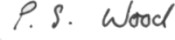 Mr P WoodHeadteacher